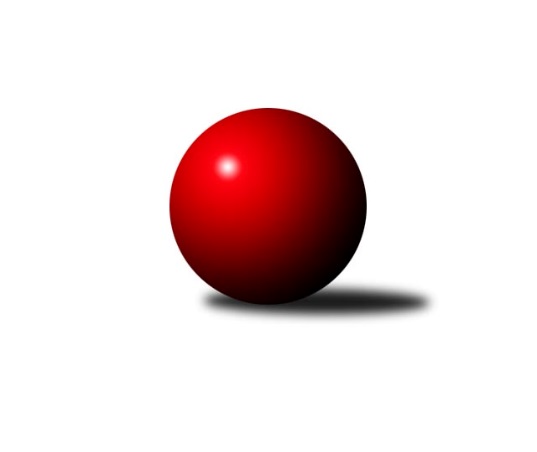 Č.18Ročník 2019/2020	1.5.2024 Krajský přebor MS 2019/2020Statistika 18. kolaTabulka družstev:		družstvo	záp	výh	rem	proh	skore	sety	průměr	body	plné	dorážka	chyby	1.	TJ Sokol Dobroslavice ˝A˝	16	12	1	3	82.0 : 46.0 	(114.5 : 77.5)	2498	25	1719	779	35.6	2.	TJ Sokol Sedlnice ˝B˝	16	11	0	5	69.0 : 59.0 	(103.0 : 89.0)	2446	22	1708	738	37.3	3.	KK Lipník nad Bečvou ˝A˝	17	10	2	5	82.5 : 53.5 	(114.5 : 89.5)	2450	22	1705	745	40.6	4.	TJ Unie Hlubina ˝B˝	16	9	1	6	74.0 : 54.0 	(98.0 : 94.0)	2440	19	1708	732	39.3	5.	TJ Spartak Bílovec ˝A˝	17	9	1	7	72.5 : 63.5 	(111.5 : 92.5)	2464	19	1706	759	41.3	6.	TJ Unie Hlubina ˝D˝	16	7	1	8	62.0 : 66.0 	(93.0 : 99.0)	2389	15	1693	696	47.1	7.	Kuželky Horní Benešov	16	7	0	9	62.0 : 66.0 	(99.5 : 92.5)	2418	14	1687	731	44.6	8.	TJ Sokol Bohumín ˝C˝	16	7	0	9	62.0 : 66.0 	(89.0 : 103.0)	2430	14	1701	729	49.3	9.	TJ Horní Benešov ˝D˝	16	5	3	8	57.5 : 70.5 	(88.0 : 104.0)	2380	13	1675	705	51.1	10.	TJ Nový Jičín ˝A˝	17	6	0	11	59.5 : 76.5 	(96.0 : 108.0)	2388	12	1681	707	42.5	11.	TJ VOKD Poruba ˝B˝	17	2	1	14	37.0 : 99.0 	(73.0 : 131.0)	2381	5	1688	692	61.5Tabulka doma:		družstvo	záp	výh	rem	proh	skore	sety	průměr	body	maximum	minimum	1.	KK Lipník nad Bečvou ˝A˝	9	7	1	1	53.0 : 19.0 	(68.5 : 39.5)	2448	15	2528	2358	2.	TJ Unie Hlubina ˝B˝	8	7	0	1	49.0 : 15.0 	(61.0 : 35.0)	2497	14	2563	2420	3.	TJ Sokol Sedlnice ˝B˝	8	7	0	1	43.0 : 21.0 	(59.0 : 37.0)	2524	14	2605	2487	4.	TJ Sokol Dobroslavice ˝A˝	8	6	1	1	45.5 : 18.5 	(60.0 : 36.0)	2456	13	2569	2399	5.	TJ Spartak Bílovec ˝A˝	9	6	0	3	43.0 : 29.0 	(61.5 : 46.5)	2503	12	2598	2404	6.	TJ Sokol Bohumín ˝C˝	8	5	0	3	41.0 : 23.0 	(56.5 : 39.5)	2498	10	2578	2392	7.	TJ Nový Jičín ˝A˝	8	5	0	3	40.5 : 23.5 	(55.5 : 40.5)	2444	10	2516	2410	8.	TJ Horní Benešov ˝D˝	8	3	2	3	35.5 : 28.5 	(52.0 : 44.0)	2511	8	2602	2337	9.	Kuželky Horní Benešov	8	4	0	4	35.0 : 29.0 	(55.5 : 40.5)	2552	8	2621	2479	10.	TJ Unie Hlubina ˝D˝	8	4	0	4	35.0 : 29.0 	(55.0 : 41.0)	2480	8	2539	2419	11.	TJ VOKD Poruba ˝B˝	8	2	1	5	24.0 : 40.0 	(40.0 : 56.0)	2374	5	2486	2267Tabulka venku:		družstvo	záp	výh	rem	proh	skore	sety	průměr	body	maximum	minimum	1.	TJ Sokol Dobroslavice ˝A˝	8	6	0	2	36.5 : 27.5 	(54.5 : 41.5)	2505	12	2615	2444	2.	TJ Sokol Sedlnice ˝B˝	8	4	0	4	26.0 : 38.0 	(44.0 : 52.0)	2433	8	2559	2302	3.	TJ Spartak Bílovec ˝A˝	8	3	1	4	29.5 : 34.5 	(50.0 : 46.0)	2460	7	2579	2302	4.	KK Lipník nad Bečvou ˝A˝	8	3	1	4	29.5 : 34.5 	(46.0 : 50.0)	2450	7	2502	2346	5.	TJ Unie Hlubina ˝D˝	8	3	1	4	27.0 : 37.0 	(38.0 : 58.0)	2384	7	2502	2295	6.	Kuželky Horní Benešov	8	3	0	5	27.0 : 37.0 	(44.0 : 52.0)	2401	6	2616	2311	7.	TJ Unie Hlubina ˝B˝	8	2	1	5	25.0 : 39.0 	(37.0 : 59.0)	2450	5	2583	2397	8.	TJ Horní Benešov ˝D˝	8	2	1	5	22.0 : 42.0 	(36.0 : 60.0)	2382	5	2525	2206	9.	TJ Sokol Bohumín ˝C˝	8	2	0	6	21.0 : 43.0 	(32.5 : 63.5)	2419	4	2579	2326	10.	TJ Nový Jičín ˝A˝	9	1	0	8	19.0 : 53.0 	(40.5 : 67.5)	2380	2	2510	2334	11.	TJ VOKD Poruba ˝B˝	9	0	0	9	13.0 : 59.0 	(33.0 : 75.0)	2382	0	2423	2316Tabulka podzimní části:		družstvo	záp	výh	rem	proh	skore	sety	průměr	body	doma	venku	1.	KK Lipník nad Bečvou ˝A˝	10	7	1	2	52.5 : 27.5 	(70.5 : 49.5)	2431	15 	5 	1 	0 	2 	0 	2	2.	TJ Sokol Dobroslavice ˝A˝	10	7	1	2	50.0 : 30.0 	(71.5 : 48.5)	2490	15 	2 	1 	1 	5 	0 	1	3.	TJ Unie Hlubina ˝B˝	10	6	1	3	49.0 : 31.0 	(65.0 : 55.0)	2439	13 	5 	0 	1 	1 	1 	2	4.	Kuželky Horní Benešov	10	6	0	4	46.0 : 34.0 	(67.0 : 53.0)	2459	12 	3 	0 	2 	3 	0 	2	5.	TJ Unie Hlubina ˝D˝	10	5	1	4	41.5 : 38.5 	(59.5 : 60.5)	2401	11 	2 	0 	2 	3 	1 	2	6.	TJ Sokol Bohumín ˝C˝	10	5	0	5	42.0 : 38.0 	(58.5 : 61.5)	2431	10 	4 	0 	1 	1 	0 	4	7.	TJ Spartak Bílovec ˝A˝	10	5	0	5	40.5 : 39.5 	(61.0 : 59.0)	2409	10 	4 	0 	2 	1 	0 	3	8.	TJ Sokol Sedlnice ˝B˝	10	5	0	5	34.5 : 45.5 	(58.0 : 62.0)	2411	10 	4 	0 	1 	1 	0 	4	9.	TJ Nový Jičín ˝A˝	10	3	0	7	34.5 : 45.5 	(56.0 : 64.0)	2392	6 	2 	0 	3 	1 	0 	4	10.	TJ Horní Benešov ˝D˝	10	2	1	7	29.5 : 50.5 	(51.5 : 68.5)	2362	5 	1 	0 	3 	1 	1 	4	11.	TJ VOKD Poruba ˝B˝	10	1	1	8	20.0 : 60.0 	(41.5 : 78.5)	2374	3 	1 	1 	3 	0 	0 	5Tabulka jarní části:		družstvo	záp	výh	rem	proh	skore	sety	průměr	body	doma	venku	1.	TJ Sokol Sedlnice ˝B˝	6	6	0	0	34.5 : 13.5 	(45.0 : 27.0)	2541	12 	3 	0 	0 	3 	0 	0 	2.	TJ Sokol Dobroslavice ˝A˝	6	5	0	1	32.0 : 16.0 	(43.0 : 29.0)	2502	10 	4 	0 	0 	1 	0 	1 	3.	TJ Spartak Bílovec ˝A˝	7	4	1	2	32.0 : 24.0 	(50.5 : 33.5)	2532	9 	2 	0 	1 	2 	1 	1 	4.	TJ Horní Benešov ˝D˝	6	3	2	1	28.0 : 20.0 	(36.5 : 35.5)	2455	8 	2 	2 	0 	1 	0 	1 	5.	KK Lipník nad Bečvou ˝A˝	7	3	1	3	30.0 : 26.0 	(44.0 : 40.0)	2473	7 	2 	0 	1 	1 	1 	2 	6.	TJ Unie Hlubina ˝B˝	6	3	0	3	25.0 : 23.0 	(33.0 : 39.0)	2464	6 	2 	0 	0 	1 	0 	3 	7.	TJ Nový Jičín ˝A˝	7	3	0	4	25.0 : 31.0 	(40.0 : 44.0)	2411	6 	3 	0 	0 	0 	0 	4 	8.	TJ Unie Hlubina ˝D˝	6	2	0	4	20.5 : 27.5 	(33.5 : 38.5)	2397	4 	2 	0 	2 	0 	0 	2 	9.	TJ Sokol Bohumín ˝C˝	6	2	0	4	20.0 : 28.0 	(30.5 : 41.5)	2468	4 	1 	0 	2 	1 	0 	2 	10.	Kuželky Horní Benešov	6	1	0	5	16.0 : 32.0 	(32.5 : 39.5)	2391	2 	1 	0 	2 	0 	0 	3 	11.	TJ VOKD Poruba ˝B˝	7	1	0	6	17.0 : 39.0 	(31.5 : 52.5)	2384	2 	1 	0 	2 	0 	0 	4 Zisk bodů pro družstvo:		jméno hráče	družstvo	body	zápasy	v %	dílčí body	sety	v %	1.	Petr Chodura 	TJ Unie Hlubina ˝B˝ 	13	/	16	(81%)	22	/	32	(69%)	2.	František Oliva 	TJ Unie Hlubina ˝D˝ 	13	/	16	(81%)	21.5	/	32	(67%)	3.	Jaroslav Klus 	TJ Sokol Bohumín ˝C˝ 	12.5	/	15	(83%)	23	/	30	(77%)	4.	Václav Rábl 	TJ Unie Hlubina ˝B˝ 	12	/	15	(80%)	20	/	30	(67%)	5.	Michal Mainuš 	KK Lipník nad Bečvou ˝A˝ 	12	/	16	(75%)	25	/	32	(78%)	6.	Josef Hendrych 	KK Lipník nad Bečvou ˝A˝ 	12	/	16	(75%)	21.5	/	32	(67%)	7.	David Binar 	TJ Spartak Bílovec ˝A˝ 	12	/	17	(71%)	23	/	34	(68%)	8.	Tomáš Binar 	TJ Spartak Bílovec ˝A˝ 	12	/	17	(71%)	21.5	/	34	(63%)	9.	Ivo Kovařík 	TJ Sokol Dobroslavice ˝A˝ 	11	/	14	(79%)	22	/	28	(79%)	10.	Petr Vaněk 	Kuželky Horní Benešov 	11	/	15	(73%)	20.5	/	30	(68%)	11.	Richard Štětka 	KK Lipník nad Bečvou ˝A˝ 	11	/	16	(69%)	20	/	32	(63%)	12.	Ivo Stuchlík 	TJ Sokol Sedlnice ˝B˝ 	10.5	/	15	(70%)	20.5	/	30	(68%)	13.	Radmila Pastvová 	TJ Unie Hlubina ˝D˝ 	10	/	14	(71%)	17.5	/	28	(63%)	14.	Petr Číž 	TJ Sokol Dobroslavice ˝A˝ 	10	/	15	(67%)	20	/	30	(67%)	15.	Karel Ridl 	TJ Sokol Dobroslavice ˝A˝ 	10	/	15	(67%)	17	/	30	(57%)	16.	Radek Chovanec 	TJ Nový Jičín ˝A˝ 	10	/	15	(67%)	17	/	30	(57%)	17.	Renáta Janyšková 	TJ Sokol Sedlnice ˝B˝ 	9	/	15	(60%)	18	/	30	(60%)	18.	Jaromír Martiník 	Kuželky Horní Benešov 	9	/	15	(60%)	17.5	/	30	(58%)	19.	Rostislav Kletenský 	TJ Sokol Sedlnice ˝B˝ 	9	/	15	(60%)	17	/	30	(57%)	20.	Jan Pospěch 	TJ Nový Jičín ˝A˝ 	9	/	16	(56%)	17	/	32	(53%)	21.	Petr Hrňa 	TJ Nový Jičín ˝A˝ 	9	/	17	(53%)	17	/	34	(50%)	22.	Eva Hradilová 	KK Lipník nad Bečvou ˝A˝ 	8.5	/	14	(61%)	12.5	/	28	(45%)	23.	Jaroslav Kecskés 	TJ Unie Hlubina ˝D˝ 	8.5	/	15	(57%)	15	/	30	(50%)	24.	Petr Hendrych 	KK Lipník nad Bečvou ˝A˝ 	8	/	14	(57%)	16	/	28	(57%)	25.	Pavel Plaček 	TJ Sokol Bohumín ˝C˝ 	8	/	14	(57%)	13	/	28	(46%)	26.	Martin Koraba 	Kuželky Horní Benešov 	8	/	15	(53%)	15.5	/	30	(52%)	27.	Jaromír Piska 	TJ Sokol Bohumín ˝C˝ 	8	/	15	(53%)	11	/	30	(37%)	28.	Josef Hájek 	TJ Unie Hlubina ˝B˝ 	8	/	16	(50%)	14	/	32	(44%)	29.	Martin Weiss 	Kuželky Horní Benešov 	7	/	9	(78%)	12	/	18	(67%)	30.	Milan Zezulka 	TJ Spartak Bílovec ˝A˝ 	7	/	11	(64%)	15	/	22	(68%)	31.	Pavel Krompolc 	TJ Unie Hlubina ˝B˝ 	7	/	13	(54%)	15	/	26	(58%)	32.	Karel Kuchař 	TJ Sokol Dobroslavice ˝A˝ 	7	/	14	(50%)	14	/	28	(50%)	33.	Vladimír Štacha 	TJ Spartak Bílovec ˝A˝ 	6.5	/	17	(38%)	17	/	34	(50%)	34.	Martin Švrčina 	TJ Horní Benešov ˝D˝ 	6	/	9	(67%)	11	/	18	(61%)	35.	Martin Třečák 	TJ Sokol Dobroslavice ˝A˝ 	6	/	10	(60%)	13.5	/	20	(68%)	36.	Michal Blažek 	TJ Horní Benešov ˝D˝ 	6	/	10	(60%)	12	/	20	(60%)	37.	Zdeněk Smrža 	TJ Horní Benešov ˝D˝ 	6	/	10	(60%)	9.5	/	20	(48%)	38.	Zdeněk Kment 	TJ Horní Benešov ˝D˝ 	6	/	11	(55%)	12.5	/	22	(57%)	39.	Michaela Tobolová 	TJ Sokol Sedlnice ˝B˝ 	6	/	13	(46%)	17.5	/	26	(67%)	40.	Libor Veselý 	TJ Sokol Dobroslavice ˝A˝ 	6	/	13	(46%)	13	/	26	(50%)	41.	Jaroslav Chvostek 	TJ Sokol Sedlnice ˝B˝ 	6	/	14	(43%)	17	/	28	(61%)	42.	Miroslav Procházka 	Kuželky Horní Benešov 	6	/	14	(43%)	14	/	28	(50%)	43.	Jaromír Hendrych 	TJ Horní Benešov ˝D˝ 	6	/	14	(43%)	12	/	28	(43%)	44.	Jozef Kuzma 	TJ Sokol Bohumín ˝C˝ 	6	/	16	(38%)	15.5	/	32	(48%)	45.	Jiří Jedlička 	Kuželky Horní Benešov 	6	/	16	(38%)	15	/	32	(47%)	46.	Ladislav Petr 	TJ Sokol Sedlnice ˝B˝ 	5.5	/	11	(50%)	10	/	22	(45%)	47.	Libor Pšenica 	TJ Unie Hlubina ˝D˝ 	5.5	/	12	(46%)	12	/	24	(50%)	48.	Radek Škarka 	TJ Nový Jičín ˝A˝ 	5.5	/	14	(39%)	15	/	28	(54%)	49.	Václav Kladiva 	TJ Sokol Bohumín ˝C˝ 	5.5	/	15	(37%)	9.5	/	30	(32%)	50.	Rostislav Bareš 	TJ VOKD Poruba ˝B˝ 	5	/	5	(100%)	6.5	/	10	(65%)	51.	Filip Sýkora 	TJ Spartak Bílovec ˝A˝ 	5	/	8	(63%)	9.5	/	16	(59%)	52.	Jana Stehlíková 	TJ Nový Jičín ˝A˝ 	5	/	9	(56%)	10	/	18	(56%)	53.	Lumír Kocián 	TJ Sokol Dobroslavice ˝A˝ 	5	/	12	(42%)	12	/	24	(50%)	54.	Alfréd Hermann 	TJ Sokol Bohumín ˝C˝ 	5	/	13	(38%)	12	/	26	(46%)	55.	David Láčík 	TJ Horní Benešov ˝D˝ 	5	/	14	(36%)	10.5	/	28	(38%)	56.	Zdeněk Mžik 	TJ VOKD Poruba ˝B˝ 	5	/	15	(33%)	12.5	/	30	(42%)	57.	Zdeněk Hebda 	TJ VOKD Poruba ˝B˝ 	5	/	15	(33%)	10	/	30	(33%)	58.	Radim Bezruč 	TJ VOKD Poruba ˝B˝ 	5	/	16	(31%)	16.5	/	32	(52%)	59.	Rostislav Sabela 	TJ VOKD Poruba ˝B˝ 	5	/	17	(29%)	10.5	/	34	(31%)	60.	Rudolf Riezner 	TJ Unie Hlubina ˝B˝ 	4	/	6	(67%)	7	/	12	(58%)	61.	Vlastimila Kolářová 	KK Lipník nad Bečvou ˝A˝ 	4	/	12	(33%)	7	/	24	(29%)	62.	Antonín Fabík 	TJ Spartak Bílovec ˝A˝ 	4	/	16	(25%)	13.5	/	32	(42%)	63.	Pavlína Krayzelová 	TJ Sokol Bohumín ˝C˝ 	3	/	5	(60%)	5	/	10	(50%)	64.	Jaroslav Klekner 	TJ VOKD Poruba ˝B˝ 	3	/	6	(50%)	6	/	12	(50%)	65.	Alena Koběrová 	TJ Unie Hlubina ˝D˝ 	3	/	7	(43%)	7	/	14	(50%)	66.	Roman Grüner 	TJ Unie Hlubina ˝B˝ 	3	/	7	(43%)	6	/	14	(43%)	67.	Jiří Kolář 	KK Lipník nad Bečvou ˝A˝ 	3	/	8	(38%)	7.5	/	16	(47%)	68.	František Tříska 	TJ Unie Hlubina ˝D˝ 	3	/	8	(38%)	7	/	16	(44%)	69.	Zdeněk Žanda 	TJ Horní Benešov ˝D˝ 	3	/	10	(30%)	8	/	20	(40%)	70.	Tomáš Zbořil 	TJ Horní Benešov ˝D˝ 	2.5	/	8	(31%)	6.5	/	16	(41%)	71.	Michal Kudela 	TJ Spartak Bílovec ˝A˝ 	2	/	3	(67%)	3	/	6	(50%)	72.	Veronika Rybářová 	TJ Unie Hlubina ˝B˝ 	2	/	3	(67%)	3	/	6	(50%)	73.	Milan Binar 	TJ Spartak Bílovec ˝A˝ 	2	/	4	(50%)	4	/	8	(50%)	74.	Nikolas Chovanec 	TJ Nový Jičín ˝A˝ 	2	/	6	(33%)	4	/	12	(33%)	75.	Michal Babinec 	TJ Unie Hlubina ˝B˝ 	2	/	6	(33%)	4	/	12	(33%)	76.	Martin Gužík 	TJ Unie Hlubina ˝B˝ 	2	/	6	(33%)	3	/	12	(25%)	77.	Zbyněk Tesař 	TJ Horní Benešov ˝D˝ 	2	/	6	(33%)	2	/	12	(17%)	78.	František Sedláček 	TJ Unie Hlubina ˝D˝ 	2	/	7	(29%)	5.5	/	14	(39%)	79.	Ján Pelikán 	TJ Nový Jičín ˝A˝ 	2	/	7	(29%)	5	/	14	(36%)	80.	Jiří Adamus 	TJ VOKD Poruba ˝B˝ 	2	/	9	(22%)	5	/	18	(28%)	81.	Libor Jurečka 	TJ Nový Jičín ˝A˝ 	2	/	10	(20%)	5	/	20	(25%)	82.	Hana Vlčková 	TJ Unie Hlubina ˝D˝ 	2	/	14	(14%)	6	/	28	(21%)	83.	Miroslav Petřek st.	TJ Horní Benešov ˝D˝ 	1	/	1	(100%)	2	/	2	(100%)	84.	Jaroslav Koppa 	KK Lipník nad Bečvou ˝A˝ 	1	/	1	(100%)	2	/	2	(100%)	85.	Miloš Šrot 	TJ Spartak Bílovec ˝A˝ 	1	/	1	(100%)	1	/	2	(50%)	86.	Martin Sekanina 	KK Lipník nad Bečvou ˝A˝ 	1	/	1	(100%)	1	/	2	(50%)	87.	Petr Stareček 	TJ VOKD Poruba ˝B˝ 	1	/	1	(100%)	1	/	2	(50%)	88.	Karel Kudela 	TJ Unie Hlubina ˝B˝ 	1	/	1	(100%)	1	/	2	(50%)	89.	Jan Petrovič 	TJ Unie Hlubina ˝B˝ 	1	/	1	(100%)	1	/	2	(50%)	90.	Miroslav Bár 	TJ Nový Jičín ˝A˝ 	1	/	1	(100%)	1	/	2	(50%)	91.	Richard Šimek 	TJ VOKD Poruba ˝B˝ 	1	/	2	(50%)	2	/	4	(50%)	92.	Zdeněk Štefek 	TJ Sokol Dobroslavice ˝A˝ 	1	/	2	(50%)	2	/	4	(50%)	93.	Tomáš Sobotík 	TJ Sokol Sedlnice ˝B˝ 	1	/	2	(50%)	2	/	4	(50%)	94.	Koloman Bagi 	TJ Unie Hlubina ˝D˝ 	1	/	2	(50%)	1.5	/	4	(38%)	95.	Michaela Černá 	TJ Unie Hlubina ˝B˝ 	1	/	4	(25%)	2	/	8	(25%)	96.	Přemysl Horák 	TJ Spartak Bílovec ˝A˝ 	1	/	5	(20%)	4	/	10	(40%)	97.	David Stareček 	TJ VOKD Poruba ˝B˝ 	1	/	5	(20%)	2	/	10	(20%)	98.	Jiří Petr 	TJ Nový Jičín ˝A˝ 	1	/	6	(17%)	4	/	12	(33%)	99.	Lubomír Richter 	TJ Sokol Bohumín ˝C˝ 	0	/	1	(0%)	0	/	2	(0%)	100.	Nikola Tobolová 	TJ Sokol Sedlnice ˝B˝ 	0	/	1	(0%)	0	/	2	(0%)	101.	Vilém Zeiner 	KK Lipník nad Bečvou ˝A˝ 	0	/	1	(0%)	0	/	2	(0%)	102.	Ladislav Štafa 	TJ Sokol Bohumín ˝C˝ 	0	/	1	(0%)	0	/	2	(0%)	103.	Petr Lembard 	TJ Sokol Bohumín ˝C˝ 	0	/	1	(0%)	0	/	2	(0%)	104.	Oldřich Neuverth 	TJ Unie Hlubina ˝D˝ 	0	/	1	(0%)	0	/	2	(0%)	105.	Josef Navalaný 	TJ Unie Hlubina ˝B˝ 	0	/	1	(0%)	0	/	2	(0%)	106.	Tibor Kállai 	TJ Sokol Sedlnice ˝B˝ 	0	/	1	(0%)	0	/	2	(0%)	107.	Roman Klímek 	TJ VOKD Poruba ˝B˝ 	0	/	1	(0%)	0	/	2	(0%)	108.	Petr Dankovič 	TJ Horní Benešov ˝D˝ 	0	/	2	(0%)	2	/	4	(50%)	109.	Jana Martiníková 	Kuželky Horní Benešov 	0	/	2	(0%)	1	/	4	(25%)	110.	Kristýna Samohrdová 	TJ Sokol Sedlnice ˝B˝ 	0	/	2	(0%)	1	/	4	(25%)	111.	Petr Kowalczyk 	TJ Sokol Sedlnice ˝B˝ 	0	/	2	(0%)	0	/	4	(0%)	112.	Helena Martinčáková 	TJ VOKD Poruba ˝B˝ 	0	/	3	(0%)	0	/	6	(0%)	113.	Ota Beňo 	TJ Spartak Bílovec ˝A˝ 	0	/	3	(0%)	0	/	6	(0%)	114.	Helena Hýžová 	TJ VOKD Poruba ˝B˝ 	0	/	4	(0%)	1	/	8	(13%)	115.	David Juřica 	TJ Sokol Sedlnice ˝B˝ 	0	/	4	(0%)	0	/	8	(0%)	116.	David Schiedek 	Kuželky Horní Benešov 	0	/	8	(0%)	1	/	16	(6%)Průměry na kuželnách:		kuželna	průměr	plné	dorážka	chyby	výkon na hráče	1.	 Horní Benešov, 1-4	2511	1749	762	47.4	(418.6)	2.	TJ Sokol Sedlnice, 1-2	2478	1710	768	37.1	(413.1)	3.	TJ Spartak Bílovec, 1-2	2466	1707	758	45.2	(411.1)	4.	TJ Sokol Bohumín, 1-4	2461	1727	734	51.9	(410.3)	5.	TJ Unie Hlubina, 1-2	2458	1720	738	40.4	(409.8)	6.	TJ Nový Jičín, 1-2	2417	1674	743	37.6	(402.9)	7.	TJ Sokol Dobroslavice, 1-2	2409	1687	722	41.7	(401.6)	8.	KK Lipník nad Bečvou, 1-2	2408	1675	733	44.2	(401.4)	9.	TJ VOKD Poruba, 1-4	2403	1701	701	57.3	(400.5)	10.	- volno -, 1-4	0	0	0	0.0	(0.0)Nejlepší výkony na kuželnách: Horní Benešov, 1-4Kuželky Horní Benešov	2621	17. kolo	Josef Hendrych 	KK Lipník nad Bečvou ˝A˝	491	17. koloTJ Sokol Dobroslavice ˝A˝	2615	8. kolo	Zdeněk Kment 	TJ Horní Benešov ˝D˝	486	6. koloTJ Horní Benešov ˝D˝	2602	6. kolo	Michal Kudela 	TJ Spartak Bílovec ˝A˝	476	18. koloKuželky Horní Benešov	2592	7. kolo	Zdeněk Smrža 	TJ Horní Benešov ˝D˝	473	9. koloTJ Horní Benešov ˝D˝	2590	12. kolo	Karel Ridl 	TJ Sokol Dobroslavice ˝A˝	473	3. koloTJ Spartak Bílovec ˝A˝	2579	18. kolo	Martin Koraba 	Kuželky Horní Benešov	470	5. koloTJ Sokol Bohumín ˝C˝	2579	13. kolo	Jaromír Hendrych 	TJ Horní Benešov ˝D˝	467	6. koloKuželky Horní Benešov	2577	13. kolo	Martin Koraba 	Kuželky Horní Benešov	465	10. koloKuželky Horní Benešov	2562	10. kolo	Rostislav Kletenský 	TJ Sokol Sedlnice ˝B˝	464	15. koloTJ Sokol Dobroslavice ˝A˝	2562	3. kolo	Jaroslav Klus 	TJ Sokol Bohumín ˝C˝	463	13. koloTJ Sokol Sedlnice, 1-2TJ Sokol Sedlnice ˝B˝	2605	16. kolo	Ivo Stuchlík 	TJ Sokol Sedlnice ˝B˝	480	16. koloTJ Sokol Sedlnice ˝B˝	2550	14. kolo	Renáta Janyšková 	TJ Sokol Sedlnice ˝B˝	463	4. koloTJ Sokol Sedlnice ˝B˝	2528	12. kolo	Ladislav Petr 	TJ Sokol Sedlnice ˝B˝	462	2. koloTJ Sokol Sedlnice ˝B˝	2524	4. kolo	Rostislav Kletenský 	TJ Sokol Sedlnice ˝B˝	448	12. koloTJ Sokol Sedlnice ˝B˝	2508	2. kolo	Ivo Stuchlík 	TJ Sokol Sedlnice ˝B˝	447	11. koloTJ Unie Hlubina ˝D˝	2502	6. kolo	Václav Rábl 	TJ Unie Hlubina ˝B˝	447	16. koloTJ Spartak Bílovec ˝A˝	2498	14. kolo	Ladislav Petr 	TJ Sokol Sedlnice ˝B˝	445	6. koloTJ Sokol Sedlnice ˝B˝	2496	8. kolo	Jaroslav Chvostek 	TJ Sokol Sedlnice ˝B˝	444	16. koloTJ Sokol Sedlnice ˝B˝	2491	6. kolo	David Binar 	TJ Spartak Bílovec ˝A˝	443	14. koloTJ Sokol Sedlnice ˝B˝	2487	11. kolo	Michaela Tobolová 	TJ Sokol Sedlnice ˝B˝	440	14. koloTJ Spartak Bílovec, 1-2Kuželky Horní Benešov	2616	8. kolo	Tomáš Binar 	TJ Spartak Bílovec ˝A˝	498	7. koloTJ Spartak Bílovec ˝A˝	2598	15. kolo	Tomáš Binar 	TJ Spartak Bílovec ˝A˝	478	10. koloTJ Spartak Bílovec ˝A˝	2573	7. kolo	Ivo Kovařík 	TJ Sokol Dobroslavice ˝A˝	464	13. koloTJ Sokol Dobroslavice ˝A˝	2568	13. kolo	Milan Zezulka 	TJ Spartak Bílovec ˝A˝	460	15. koloTJ Spartak Bílovec ˝A˝	2534	13. kolo	David Binar 	TJ Spartak Bílovec ˝A˝	456	15. koloTJ Spartak Bílovec ˝A˝	2515	17. kolo	Tomáš Binar 	TJ Spartak Bílovec ˝A˝	454	5. koloTJ Spartak Bílovec ˝A˝	2503	10. kolo	Michal Kudela 	TJ Spartak Bílovec ˝A˝	454	15. koloTJ Spartak Bílovec ˝A˝	2485	8. kolo	Petr Vaněk 	Kuželky Horní Benešov	453	8. koloTJ Spartak Bílovec ˝A˝	2470	5. kolo	David Binar 	TJ Spartak Bílovec ˝A˝	445	8. koloTJ Spartak Bílovec ˝A˝	2445	3. kolo	Milan Zezulka 	TJ Spartak Bílovec ˝A˝	445	13. koloTJ Sokol Bohumín, 1-4TJ Sokol Bohumín ˝C˝	2578	14. kolo	Tomáš Binar 	TJ Spartak Bílovec ˝A˝	464	12. koloTJ Sokol Bohumín ˝C˝	2561	9. kolo	Pavel Plaček 	TJ Sokol Bohumín ˝C˝	460	14. koloTJ Sokol Bohumín ˝C˝	2544	7. kolo	Jaroslav Klus 	TJ Sokol Bohumín ˝C˝	456	7. koloTJ Horní Benešov ˝D˝	2525	17. kolo	Jozef Kuzma 	TJ Sokol Bohumín ˝C˝	455	11. koloTJ Sokol Bohumín ˝C˝	2507	11. kolo	Pavel Krompolc 	TJ Unie Hlubina ˝B˝	453	14. koloTJ Sokol Bohumín ˝C˝	2491	4. kolo	Jaroslav Klus 	TJ Sokol Bohumín ˝C˝	450	4. koloTJ Spartak Bílovec ˝A˝	2483	12. kolo	Tomáš Zbořil 	TJ Horní Benešov ˝D˝	448	17. koloTJ Sokol Bohumín ˝C˝	2467	12. kolo	David Láčík 	TJ Horní Benešov ˝D˝	447	17. koloTJ Sokol Bohumín ˝C˝	2445	17. kolo	František Oliva 	TJ Unie Hlubina ˝D˝	447	4. koloTJ Sokol Dobroslavice ˝A˝	2444	7. kolo	Jaroslav Klus 	TJ Sokol Bohumín ˝C˝	447	14. koloTJ Unie Hlubina, 1-2TJ Unie Hlubina ˝B˝	2583	12. kolo	Petr Chodura 	TJ Unie Hlubina ˝B˝	483	15. koloTJ Unie Hlubina ˝B˝	2563	15. kolo	Václav Rábl 	TJ Unie Hlubina ˝B˝	459	15. koloTJ Unie Hlubina ˝B˝	2550	3. kolo	Václav Rábl 	TJ Unie Hlubina ˝B˝	459	17. koloTJ Unie Hlubina ˝B˝	2539	17. kolo	František Oliva 	TJ Unie Hlubina ˝D˝	454	15. koloTJ Unie Hlubina ˝D˝	2539	12. kolo	Petr Chodura 	TJ Unie Hlubina ˝B˝	453	17. koloTJ Unie Hlubina ˝B˝	2520	7. kolo	Tomáš Binar 	TJ Spartak Bílovec ˝A˝	453	9. koloTJ Unie Hlubina ˝D˝	2517	15. kolo	Petr Chodura 	TJ Unie Hlubina ˝B˝	450	12. koloTJ Unie Hlubina ˝B˝	2510	11. kolo	Josef Hájek 	TJ Unie Hlubina ˝B˝	450	1. koloTJ Sokol Dobroslavice ˝A˝	2510	5. kolo	Václav Rábl 	TJ Unie Hlubina ˝B˝	449	7. koloTJ Sokol Sedlnice ˝B˝	2501	17. kolo	Václav Kladiva 	TJ Sokol Bohumín ˝C˝	448	15. koloTJ Nový Jičín, 1-2TJ Nový Jičín ˝A˝	2516	18. kolo	Vlastimila Kolářová 	KK Lipník nad Bečvou ˝A˝	448	2. koloTJ Spartak Bílovec ˝A˝	2505	4. kolo	Jan Pospěch 	TJ Nový Jičín ˝A˝	444	6. koloTJ Nový Jičín ˝A˝	2466	4. kolo	David Binar 	TJ Spartak Bílovec ˝A˝	444	4. koloTJ Nový Jičín ˝A˝	2456	6. kolo	Milan Zezulka 	TJ Spartak Bílovec ˝A˝	442	4. koloTJ Sokol Dobroslavice ˝A˝	2444	10. kolo	Jan Pospěch 	TJ Nový Jičín ˝A˝	441	16. koloTJ Nový Jičín ˝A˝	2442	16. kolo	Jana Stehlíková 	TJ Nový Jičín ˝A˝	438	10. koloKK Lipník nad Bečvou ˝A˝	2427	2. kolo	Michal Mainuš 	KK Lipník nad Bečvou ˝A˝	436	2. koloTJ Nový Jičín ˝A˝	2426	10. kolo	Jan Pospěch 	TJ Nový Jičín ˝A˝	436	18. koloTJ Nový Jičín ˝A˝	2421	1. kolo	Ivo Kovařík 	TJ Sokol Dobroslavice ˝A˝	432	10. koloTJ Nový Jičín ˝A˝	2415	14. kolo	Petr Hrňa 	TJ Nový Jičín ˝A˝	428	18. koloTJ Sokol Dobroslavice, 1-2TJ Sokol Dobroslavice ˝A˝	2569	2. kolo	Ivo Kovařík 	TJ Sokol Dobroslavice ˝A˝	457	2. koloTJ Sokol Dobroslavice ˝A˝	2488	18. kolo	Petr Hendrych 	KK Lipník nad Bečvou ˝A˝	457	11. koloTJ Sokol Dobroslavice ˝A˝	2477	9. kolo	Petr Číž 	TJ Sokol Dobroslavice ˝A˝	449	14. koloKK Lipník nad Bečvou ˝A˝	2474	11. kolo	Rostislav Kletenský 	TJ Sokol Sedlnice ˝B˝	448	9. koloTJ Sokol Dobroslavice ˝A˝	2442	14. kolo	Karel Ridl 	TJ Sokol Dobroslavice ˝A˝	447	2. koloTJ Sokol Dobroslavice ˝A˝	2437	4. kolo	Petr Číž 	TJ Sokol Dobroslavice ˝A˝	442	2. koloTJ Sokol Dobroslavice ˝A˝	2433	12. kolo	Petr Chodura 	TJ Unie Hlubina ˝B˝	439	4. koloTJ Sokol Sedlnice ˝B˝	2428	9. kolo	Petr Číž 	TJ Sokol Dobroslavice ˝A˝	436	18. koloTJ Unie Hlubina ˝B˝	2405	4. kolo	Ivo Kovařík 	TJ Sokol Dobroslavice ˝A˝	436	4. koloTJ Sokol Dobroslavice ˝A˝	2402	16. kolo	Richard Štětka 	KK Lipník nad Bečvou ˝A˝	435	11. koloKK Lipník nad Bečvou, 1-2TJ Spartak Bílovec ˝A˝	2553	16. kolo	Milan Zezulka 	TJ Spartak Bílovec ˝A˝	467	16. koloKK Lipník nad Bečvou ˝A˝	2528	6. kolo	František Oliva 	TJ Unie Hlubina ˝D˝	453	8. koloKK Lipník nad Bečvou ˝A˝	2494	18. kolo	Richard Štětka 	KK Lipník nad Bečvou ˝A˝	451	6. koloKK Lipník nad Bečvou ˝A˝	2484	4. kolo	Libor Pšenica 	TJ Unie Hlubina ˝D˝	450	8. koloKK Lipník nad Bečvou ˝A˝	2467	10. kolo	Martin Koraba 	Kuželky Horní Benešov	449	6. koloKK Lipník nad Bečvou ˝A˝	2432	13. kolo	Richard Štětka 	KK Lipník nad Bečvou ˝A˝	444	18. koloKK Lipník nad Bečvou ˝A˝	2428	16. kolo	Petr Hendrych 	KK Lipník nad Bečvou ˝A˝	443	4. koloTJ Unie Hlubina ˝B˝	2425	18. kolo	Eva Hradilová 	KK Lipník nad Bečvou ˝A˝	442	10. koloKK Lipník nad Bečvou ˝A˝	2420	1. kolo	Josef Hendrych 	KK Lipník nad Bečvou ˝A˝	441	6. koloKK Lipník nad Bečvou ˝A˝	2418	8. kolo	Tomáš Binar 	TJ Spartak Bílovec ˝A˝	437	16. koloTJ VOKD Poruba, 1-4TJ Sokol Sedlnice ˝B˝	2542	13. kolo	Petr Chodura 	TJ Unie Hlubina ˝B˝	469	8. koloTJ Unie Hlubina ˝B˝	2515	8. kolo	Josef Hendrych 	KK Lipník nad Bečvou ˝A˝	466	15. koloKK Lipník nad Bečvou ˝A˝	2502	15. kolo	Rostislav Kletenský 	TJ Sokol Sedlnice ˝B˝	456	13. koloTJ VOKD Poruba ˝B˝	2486	18. kolo	Karel Ridl 	TJ Sokol Dobroslavice ˝A˝	455	1. koloTJ Sokol Dobroslavice ˝A˝	2483	1. kolo	Ivo Kovařík 	TJ Sokol Dobroslavice ˝A˝	454	1. koloTJ VOKD Poruba ˝B˝	2436	8. kolo	Ivo Stuchlík 	TJ Sokol Sedlnice ˝B˝	450	13. koloTJ Horní Benešov ˝D˝	2402	5. kolo	Václav Rábl 	TJ Unie Hlubina ˝B˝	443	8. koloTJ VOKD Poruba ˝B˝	2401	15. kolo	Zdeněk Mžik 	TJ VOKD Poruba ˝B˝	441	8. koloTJ VOKD Poruba ˝B˝	2401	5. kolo	Zdeněk Mžik 	TJ VOKD Poruba ˝B˝	441	18. koloTJ VOKD Poruba ˝B˝	2357	6. kolo	Petr Vaněk 	Kuželky Horní Benešov	433	18. kolo- volno -, 1-4Četnost výsledků:	8.0 : 0.0	5x	7.0 : 1.0	20x	6.5 : 1.5	1x	6.0 : 2.0	23x	5.5 : 2.5	2x	5.0 : 3.0	5x	4.0 : 4.0	5x	3.5 : 4.5	1x	3.0 : 5.0	9x	2.5 : 5.5	2x	2.0 : 6.0	11x	1.5 : 6.5	1x	1.0 : 7.0	5x